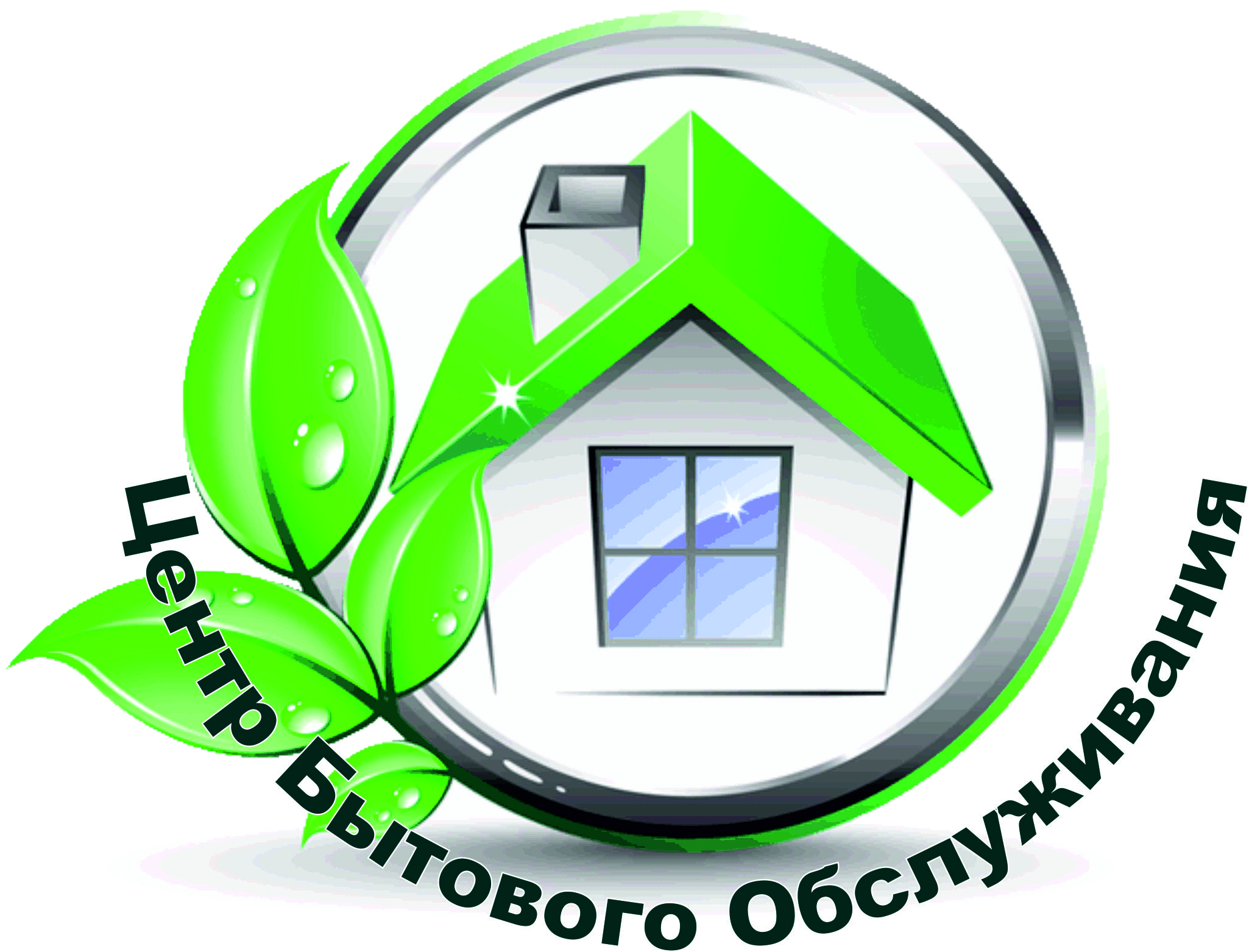  ООО «Центр Бытового Обслуживания»Г. Новороссийск, ул. Анапское шоссе, д. 15, офис 120Тел.: 8(8617) 300-911; 8(964) 922-15-15Коммерческое предложениепо капитальному  ремонту кровли МКД Голицына 2аСтоимость работ без учета ндс                                             164800 руб.Генеральный директор ООО ЦБО                             Сурков М.А.№ппНаименованиеКол-воСтоим-тьСумма1Линокром ТН35 рул.1040364002Мастика резино-битумная ТН40 кг.10040003Транспортные расходы110000100004Монтаж мягкой наплавляемой кровли275м24161144005Итого:164800